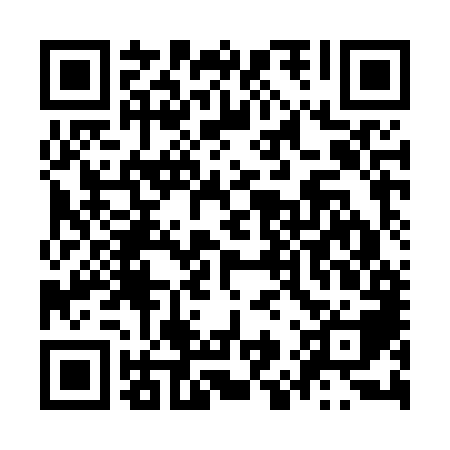 Ramadan times for Suislepa, EstoniaMon 11 Mar 2024 - Wed 10 Apr 2024High Latitude Method: Angle Based RulePrayer Calculation Method: Muslim World LeagueAsar Calculation Method: HanafiPrayer times provided by https://www.salahtimes.comDateDayFajrSuhurSunriseDhuhrAsrIftarMaghribIsha11Mon4:304:306:4312:264:066:116:118:1612Tue4:264:266:4012:264:086:136:138:1813Wed4:234:236:3712:264:106:156:158:2114Thu4:204:206:3412:254:126:186:188:2415Fri4:174:176:3112:254:146:206:208:2616Sat4:144:146:2812:254:156:226:228:2917Sun4:104:106:2612:244:176:246:248:3218Mon4:074:076:2312:244:196:276:278:3419Tue4:044:046:2012:244:216:296:298:3720Wed4:004:006:1712:244:236:316:318:4021Thu3:573:576:1412:234:246:336:338:4322Fri3:533:536:1112:234:266:366:368:4523Sat3:503:506:0912:234:286:386:388:4824Sun3:463:466:0612:224:306:406:408:5125Mon3:433:436:0312:224:316:426:428:5426Tue3:393:396:0012:224:336:456:458:5727Wed3:353:355:5712:214:356:476:479:0028Thu3:313:315:5412:214:376:496:499:0329Fri3:283:285:5212:214:386:516:519:0630Sat3:243:245:4912:214:406:546:549:0931Sun4:204:206:461:205:427:567:5610:131Mon4:164:166:431:205:437:587:5810:162Tue4:124:126:401:205:458:008:0010:193Wed4:084:086:371:195:478:038:0310:224Thu4:044:046:351:195:488:058:0510:265Fri3:593:596:321:195:508:078:0710:296Sat3:553:556:291:185:518:098:0910:337Sun3:513:516:261:185:538:118:1110:368Mon3:463:466:231:185:558:148:1410:409Tue3:423:426:211:185:568:168:1610:4410Wed3:373:376:181:175:588:188:1810:48